Об организации и проведении праздника-гуляния «Сибирская Масленица» - «Праздник Канского блина»      В целях создания условий для организации досуга населения г. Канска,  на основании п. 1 календарного плана культурно-массовых мероприятий на 2013 год, утвержденного постановлением администрации г. Канска от 04.02.2013 №118 «Об утверждении календарного плана культурно-массовых мероприятий на 2013 год»,руководствуясь статьями 30, 35 Устава города Канска, ПОСТАНОВЛЯЮ:1. Отделу культуры администрации города Канска (Л.В. Шляхтова), организовать и провести мероприятия, посвященные празднику-гулянию «Сибирская Масленица» - «Праздник Канского блина» на пл. им. Н.И. Коростелева, народное массовое гуляние «Как на масленичной неделе…» около ДК «Строитель», молодежное гуляние «Раздольная масленица» около КГБОУ СПО «Канский политехнический колледж», фольклорно-игровую программу «Масленица широкая» в микрорайоне Солнечный.2. Для решения организационных вопросов утвердить состав оргкомитета  (Приложение № 1).3. Утвердить программупраздничных мероприятий образовательных учреждений, МБУ «Многопрофильный молодежный центр» г. Канска и праздника-гуляния «Сибирская Масленица» - «Праздник Канского блина»16-17 марта 2013 года(Приложение № 2).4. Утвердить план организационных мероприятий по подготовке и проведению праздника - гуляния «Сибирская Масленица» - «Праздник Канского блина» 17.03.2013 года в 11.00 часов на площади имени Н.И. Коростелева, народное массовое гуляние «Как на масленичной неделе…» 16.03.2013 в 13.00 около ДК «Строитель»(Приложение № 3).5. Утвердить схему проведения праздника - гуляния «Сибирская Масленица» - «Праздник Канского блина» 17.03.2013 года в 11.00 часов на площади имени Н.И. Коростелева (Приложение № 4).6. Отделу культуры администрации города Канска (Л.В. Шляхтова) уведомить Межмуниципальный отдел МВД России «Канский» (К.К. Крижус) о проведении мероприятий, рекомендовать обеспечить охрану правопорядка во время проведения мероприятий.7. Отделу культуры администрации г. Канска (Л.В. Шляхтова) уведомить отдел г. Канска управления ФСБ России по Красноярскому краю (Г.С. Попов), МКУ «Управление по делам ГО и ЧС администрации г. Канска» (А.В. Комарчев) о проведении мероприятий.8. Главному специалисту по работе со средствами массовой информации Отдела культуры администрации г. Канска (Н.И. Никонова) разместить данное Постановление на официальном сайте муниципального образования город Канск в сети Интернет, в газете «Официальный Канск».9. Контроль за исполнением настоящего постановления  возложить на первого заместителя главы города по вопросам жизнеобеспечения С.Д. Джаман,заместителя главы города по социальной политике Н.И. Князеву.10. Постановление вступает в силу со дня подписания.Глава города Канска                                                                Н.Н. КачанСостав организационного комитетаНачальник Отдела культуры                                                      Л.В. ШляхтоваПрограммапраздничных мероприятийобразовательных учреждений, МБУ «Многопрофильный молодежный центр» г. Канска и праздника-гуляния «Сибирская Масленица» - «Праздник Канского блина»16-17 марта 2013 годаНачальник Отдела культуры                                                      Л.В. ШляхтоваПлан организационных мероприятий по подготовке и проведению праздника-гуляния «Сибирская Масленица» - «Праздник Канского блина»17.03.2013 года в 11.00 часов на площади имени Н.И. Коростелева, фольклорно-игровой площадки в микрорайоне Солнечный17.03.2013 г. в 11.00 часовНачальник Отдела культуры                                                          Л.В.ШляхтоваСхема проведения праздника-гуляния «Сибирская Масленица» -«Праздник Канского блина»17.03.2013 г. в 11.00 часов на пл. им. Н.И. КоростелеваНачальник Отдела культуры                                                       Л.В. Шляхтова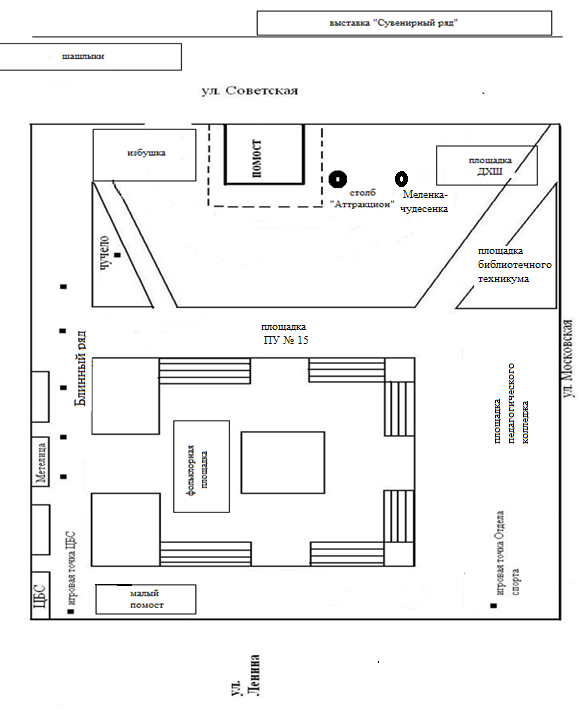 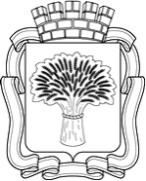 Российская ФедерацияАдминистрация города Канска
Красноярского краяПОСТАНОВЛЕНИЕРоссийская ФедерацияАдминистрация города Канска
Красноярского краяПОСТАНОВЛЕНИЕРоссийская ФедерацияАдминистрация города Канска
Красноярского краяПОСТАНОВЛЕНИЕРоссийская ФедерацияАдминистрация города Канска
Красноярского краяПОСТАНОВЛЕНИЕ13.02.2013 г.№178Приложение № 1 к Постановлению администрации г. Канскаот ________2013 г. №__________Князева НатальяИвановна заместитель главы г. Канска по социальной политике, председатель организационного комитетаЧлены организационного комитета:ДжаманСергей ДмитриевичАнашкина Галина ВладимировнаАнисимовВиктор МихайловичАндреев Александр Львовичзаместитель главы города по вопросам жизнеобеспечениядиректор МБОУ ДОД ДШИ № 1директор ДМШ № 2директор КГАОУ СПО «Канский педагогический колледж» (по согласованию)БересневАндрей Михайловичдиректор МУП «Канский Электросетьсбыт» (по согласованию)Баранов Степан СтепановичБородин Сергей ГавриловичГаврилова Галина АдамовнаГрищенко Любовь ДмитриевнаЖелезновСергей НиколаевичКомарчевАлександр ВладимировичКотова Ольга АлександровнаКрижусКонстантин КонстантиновичКазакова Светлана СтаниславовнаМалюченко Лариса Владимировнадиректор МКУ «Служба заказчика»начальник МКУ «УС и ЖКХ»директор КГБОУ СПО «Канский политехнический колледж» (по согласованию)директор ГДК г. Кансканачальник ФГКУ 10 отряд ФПС по Красноярскому краю (по согласованию)начальник МКУ «Управление по делам ГО и ЧС» (по согласованию)директор МБУ «Многопрофильный молодежный центр» г. Кансканачальник Межмуниципального отдела МВД России «Канский» (по согласованию)директор ДК «Строитель»директор МБУК ККМНиконова Наталья ИвановнаПопов Геннадий Сергеевичглавный специалист по работе со средствами массовой информации Отдела культуры администрации г. Канскаврионачальника отдела г. Канска управления ФСБ России по Красноярскому краю (по согласованию)СабировЮрий АлександровичСидорова Галина Романовнаначальник Отдела ФКСТ и МПпредседатель ТСЖ «Солнечный» (по согласованию)Сурначева Евгения ВикторовнаТимофееваМарина ГеннадьевнаЮшина Светлана ВитальевнаШиповаловВалерий АнатольевичШляхтоваЛариса ВладимировнаХисамеевАлександр ЕвгеньевичХрамцов Андрей Владимировичдиректор ЦБС г. Канскадиректор МБОУ ДОД ДХШначальник отдела развития малого предпринимательства, инвестиций и муниципального заказа администрации г. Канскаглавный врач МБУЗ «Канская ЦГБ» начальник Отдела культуры администрации г. Канскаисполнительный директор-главный редактор ООО «Т-Волна» (по согласованию)директор КГБОУ СПО «ПУ № 15» (по согласованию)Приложение № 2 к Постановлению администрации г. Канскаот ________2013 г. №__________Время проведенияНаименование мероприятияОтветственные, место проведения16.0312.00 «Зимний день здоровья»МАОУ Лицей № 1, Руденко О.П.,зам. директора  по ВР16.0313.30Праздник «Проводы зимы» (9-11 классы) площадка перед 2 корпусомМАОУ «Гимназия №1» г. Канска, Левданская А.А., заместитель директора по ВР16.0312.00 «Сибирская масленица»МБОУ СОШ № 2, Шапхарова С.А., педагог организатор Иванова Т.А. педагог организатор16.0312.30Праздник - гулянье  «Масленицу встречаем – зиму провожаем!»МБОУ СОШ № 3 г. Канска, Зарубицкая Т.Ю.,зам. директора по ВР16.03 12.00Ярмарка  и спортивные состязания  «Проводы русской зимы»МБОУ СОШ № 5, Т.В. Шелоханова,зам. директора по ВР16.0312.00 «Прощание с зимой» МБОУ СОШ № 6, Михайлова А.В.,зам. директора  по ВР16.0312.00 «Проводы русской зимы»МБОУ СОШ № 7, Солдушева  З.Б.,педагог-организатор16.0312.00 МасленицаМКОУ ООШ № 8, Ткач Т.В.,зам. директора по ВР16.0312.00 Масленичный разгуляй «Гори-гори ясно»МКОУ СОШ № 9, О.П. Лукьянова, зам директора ПО ВР16.0312.00«Праздник Канского блина»МБОУ СОШ № 11, Дмитриева А.Ю.,зам. директора по ВР16.0312.00 Масленичный разгуляй «Гори-гори ясно»МБОУ СОШ №15 совместно с МБОУ гимназией №4, Глушнева Н.В.,16.0313.00«Праздник Канского блина»МБОУ СОШ №17, Гребнева Т.А.педагог организатор16.0312.00 «Проводы русской зимы»МБОУ СОШ №18, Бавыкина Н.Н., зам. директора по ВР;Александрова О.А., педагог-организатор16.039.00 – 12.00В рамках родительской конференциипраздник «Проводы русской зимы»МБОУ СОШ № 19 г. Канска, Ю.А. Нашивочникова, зам. директора по УВР16.0312.00 Широкая масленицаМКОУ ООШ №20, Бондар О.В., зам. директора по ВР16.0313.00«Проводы русской зимы»МБОУ СОШ № 21 г. Канска, Сечко И.В.,зам. директора по ВР16.0311.00 «Широкая масленица»МКОУ ООШ  №22, Макарова Е.В. зам. директора по ВР16.0313.00-15.00Молодежное гуляние «Раздольная масленица»КГБОУ СПО «Канский политехнический колледж» (Гаврилова Г.А.)17.0311.00Фольклорно-игровая программа «Масленица широкая»Мкр-он СолнечныйМБУ «ММЦ»(Котова О.А.)МБОУ ДОД ДДТ (Назарова Н.Г.)17.0311.00-12.00Праздничная программа «Широкая Масленица от «Юмор FM »Пл. им. Н.И. КоростелеваООО «Т-Волна» (Хисамеев А.Е.)17.0312.00-14.00Праздничная программа «Сибирская Масленица» - «Праздник Канского блина»Пл. им. Н.И. КоростелеваГДК г. Канска (Грищенко Л.Д.)17.0312.30-13.30Работа игровых площадок:- Масленица идет, блин да мед несет- «Душа моя Масленица»- «Меленка-чудесенка»«Голы за блины – Масленице радость!»- фольклорно-обрядовая площадка-«Сувенирная лавка» и игровая площадка- площадка с торговлей блинами, сувенирной продукцией, лоточники- Выставка-конкурс работ учащихся ДХШ Пл. им. Н.И. КоростелеваКГБОУ СПО «ККБТ» (Колесникова И.В.) ЦБС г. Канска (Сурначева Е.В.), МБУК ДК «Строитель» (Казакова С.С.)Отдел ФКСТ и МП (Сабиров Ю.А.)МБОУ ДОД ДШИ № 1 (Анашкина Г.В.)ДМШ № 2 (Анисимов В.М.)КГАОУ СПО «КПК» (Андреев А.Л.)КГБОУ НПО «ПУ № 15»(Храмцов А.В.)МБОУ ДОД ДХШ (Тимофеева М.Г.)Приложение № 3 к Постановлению администрации г. Канскаот ________2013 г. №__________№п/пНаименование мероприятийМесто проведенияДата проведенияОтветственный(ФИО)1.Работа со СМИ по информированию жителей городас 11.03.Отдел культуры (Никонова Н.И.)2Информационное партнерство в эфире радиостанции «Юмор FM»с 11.03.Отдел культуры (Лычковская Е.А.)ООО «Т-Волна» (Хисамеев А.Е.)3Запись анонса праздничной программы с приглашением горожан на масленичные мероприятияГДК г. Канскадо 04.03.ГДК г. Канска (Грищенко Л.Д.)4Трансляция анонса праздничных мероприятий через радиоколоколаи по эфиру радиостанции Юмор FMПл. им. Н.И. Коростелева107, 3 FM05-17.0311-17.03ЦБС г. Канска(Сурначева Е.В.)ООО «Т-Волна» (Хисамеев А.Е.)5Организация и проведение выставки ДПИ Пл. им. Н.И. Коростелева17.03МБУК ККМ (Малюченко Л.В.)6Подключение электропитания:  - помост (большой и малый),  - торговые точки(согласно схеме)- игровая точка КГБОУ СПО «Красноярский педагогический колледж»- микрорайон Солнечный около ДКРАПл. им. Н.И. КоростелеваМкр-он Солнечный17.03.с 10.3017.03до 10.30МУП «Канский Электросетьсбыт» (Береснев А.М.)7Подключение музыкального оборудованияПл. им. Н.И. Коростелева, помост17.03.с 10.30ГДК г. Канска (Грищенко Л.Д.)8Озвучивание мероприятияМалый помостДК «Строитель»Пл. им. Н.И. Коростелева16.0312.3017.03.с 12.00 17.0311.00-12.0013.00-14.00ДК «Строитель»(Казакова С.С.),ГДК г. Канска (Грищенко Л.Д.)ООО «Т-Волна»(Хисамеев А.Е.)ДК «Строитель»(Казакова С.С.)9Подготовка и очистка площади для проведения праздника.укрепление большого помоста, установка лестниц с 2-х сторон помоста. Ограждение помоста. Установка малого помоста 3 х 3 и лестниц с 2-х сторон помоста, стойки для баннера размерами: 2 м – высота, 3 м – длина.Вышка для оформления помостов.Установка ледяного столба для взрослых и малого для детей, сугроб для чучела, установка биотуалетов. Установка столов для выставки ДПИУборка территории в микрорайоне Солнечный около ДКРАПл. им. Н.И. КоростелеваМкр-он Солнечныйк 17.03.МУП «ТС и СО» (Шестов В.А.)10Оформление большого и малого помоста и игровых точекПл. им. Н.И. Коростелева17.03.с 10.00МУП «ТС и СО» (Шестов В.А.) ГДК г. Канска (Грищенко Л.Д.)ООО «Т-Волна»(Хисамеев А.Е.)11Обследовать площадку перед проведением мероприятияДК «Строитель»Пл. им. Н.И. КоростелеваМкр-он Солнечный16.03до 12.3017.03.до 10.3017.03до 10.30МКУ «Управление по делам ГО и ЧС» (Комарчев А.В.)12Охрана общественного порядкаДК «Строитель»Пл. им. Н.И. КоростелеваМкр-он Солнечный16.0312.30 -14.3017.03.11.00 - 14.00 11.00-12.00МО МВД России «Канский» (Крижус К.К.)13Перекрыть движение автотранспорта:-  по ул. Советской (от перекрестка - пересечения улицы Краснопартизанской до перекрестка - пересечения улицы Московской)путем установки ограждений и дорожной знаковой информацииПл. им. Н.И. Коростелева17.03.с 10.30 – 14.00 МО МВД России «Канский» (Крижус К.К.)МУП «ТС и СО» (Шестов В.А.)14Обеспечение противопожарной безопасностиДК «Строитель»Пл. им. Н.И. Коростелева16.03.с 13.0017.03.с 11.00 ФГКУ 10 отряд ФПС по Красноярскому краю(Железнов С.Н.)15Организовать работу торговых точек в блинном ряду на площади имени Н.И. Коростелева в период проведения мероприятия за исключением торговли спиртными напитками и пивом, а также использования стеклянной тары для безалкогольных напитков.Пл. им. Н.И. Коростелева17.03.с 11.00-14.00 Отдел развития малого предпринимательства, инвестиций и муниципального заказа администрации г. Канска (Юшина С.В.)16Изготовление и установка «Чучела Масленицы» ДК «Строитель»Пл. им. Н.И. Коростелевак 16.03к 17.0311.30ДК «Строитель»(Казакова С.С.)ГДК г. Канска(Грищенко Л.Д.)17Сожжение чучела МасленицыПл. им. Н.И. КоростелеваДК «Строитель»к 17.03.ГДК г. Канска (Грищенко Л.Д.)ДК «Строитель»(Казакова С.С.)18Предоставить транспорт: - для участников  худ.самодеятельности  (2 ЛИАЗА)  - для привоза аппаратуры и реквизита  - для работы звукооператора (ГАЗ)на пл. им. Н.И. Коростелева17.03.к 11.30 ГДК10.30 10.30МКУ «Служба заказчика» (Баранов С.С.)ГДК г. Канска (Грищенко Л.Д.)ЦБС г. Канска (Сурначева Е.В.)19Организовать игровые площадки:- «Масленица идет, блин да мед несет»- «Душа моя масленица»- «Меленка-чудесенка»«Голы за блины – Масленице радость!»- фольклорно-обрядовая площадка-«Сувенирная лавка» и игровая площадка- площадка с торговлей блинами, сувенирной продукцией, лоточники- выставка-конкурс работ учащихся ДХШПл.им. Н.И. Коростелева17.03с12.3013.00-14.00КГБОУ СПО «ККБТ» (Колесникова И.В.) ЦБС г. Канска (Сурначева Е.В.), ДК «Строитель» (Казакова С.С.)Отдел ФКСТ и МП (Сабиров Ю.А.)МБОУ ДОД ДШИ № 1 (Анашкина Г.В.)ДМШ № 2 (Анисимов В.М.)КГАОУ СПО «КПК» (Андреев А.Л.)КГБОУ НПО «ПУ № 15»(Храмцов А.В.)МБОУ ДОД ДХШ (Тимофеева М.Г.)20Работа площадки «Широкая Масленица от«Юмор FM» (малый помост)Пл. им. Н.И. Коростелева11.00-12.00ООО «Т-Волна»(Хисамеев А.Е.)21Приобретение сувениров, реквизита, др. необходимых материалов для проведения мероприятияк 11.03.ГДК г. Канска (Грищенко Л.Д.)22Организация выставки работ мастеров ДПИ «Сувенирный ряд»Пл. им. Н.И. Коростелева17.0311.00-14.00МБУК ККМ (Малюченко Л.В.)23Изготовление баннеров и растяжекк 10.03ГДК г. Канска (Грищенко Л.Д.)24Проведение концертной программыДК «Строитель» Пл. им. Н.И. Коростелева16.03с 13.0017.03.с 12.30ДК «Строитель»(Казакова С.С.)ГДК г. Канска (Грищенко Л.Д.)25Озвучивание мероприятияМкр-он Солнечный, площадка перед ДКРА17.0310.30-12.00МБУ «ММЦ» г. Канска (Котова О.А.)26Проведение концертной программыМкр-он Солнечный, площадка перед ДКРА17.0311.00-12.00МБУ «ММЦ» г. Канска (Котова О.А.)МБОУ ДОД ДДТ (Назарова Н.Г.)27Уборка территорииМкр-он Солнечный, площадка перед ДКРА17.03до 10.00ТСЖ «Солнечный»(Сидорова Г.Р.)28Дежурный транспортПл. им. Н.И. Коростелева17.0310.00-15.00Отдел культуры(Шляхтова Л.В.)Приложение № 4 к Постановлению администрации г. Канскаот ________2013 г. №__________